«25»  октября  2021 г.						       	               № 12-4«О внесении изменений в Решение Березовского поселкового Совета депутатов от 16.12.2019 № 44-8 «Об утверждении Правил землепользования и застройки пгт. Березовка Березовского района Красноярского края»В соответствии со статьей 33 Градостроительного кодекса РФ (в редакции Федеральных законов от 29.12.2020 № 468-ФЗ, от 30.12.2020 № 494-ФЗ, от 30.04.2021 № 119-ФЗ), руководствуясь Уставом поселка Березовка, Березовский поселковый Совет депутатов РЕШИЛ:1. В п.п. 1 п.5 статьи 5 Приложения №1 к Решению Березовского поселкового Совета депутатов от 16.12.2019 № 44-8 «Об утверждении Правил землепользования и застройки пгт. Березовка Березовского района Красноярского края» слова «устойчивого развития территории» заменить словами «комплексного развития территории».2. Пункт 9 статьи 20 Приложения №1 к Решенияю Березовского поселкового Совета депутатов от 16.12.2019 № 44-8 «Об утверждении Правил землепользования и застройки пгт. Березовка Березовского района Красноярского края» признать утратившим силу.3. В пункте 1 статьи 15 Приложения №1 к Решению Березовского поселкового Совета депутатов от 16.12.2019 № 44-8 «Об утверждении Правил землепользования и застройки пгт. Березовка Березовского района Красноярского края» слова «устойчивого развития территории» заменить словами «комплексного развития».4. Пункт 9 статьи 15 Приложения №1 к Решению Березовского поселкового Совета депутатов от 16.12.2019 № 44-8 «Об утверждении Правил землепользования и застройки пгт. Березовка Березовского района Красноярского края» дополнить словами «если иное не предусмотрено частью 10.2 статьи 45 Градостроительного кодекса РФ».5. В статье 21 Приложения №1 к Решению Березовского поселкового Совета депутатов от 16.12.2019 № 44-8 «Об утверждении Правил землепользования и застройки пгт. Березовка Березовского района Красноярского края»:5.1. пункт 2 дополнить подпунктами следующего содержания:« 3) принятие решения о комплексном развитии территории;   4) обнаружение мест захоронений погибших при защите Отечества, расположенных в границах муниципальных образований» «устойчивого развития территории» заменить словами «комплексного развития территории».5.2. пункт 3 дополнить подпунктами следующего содержания:«6) уполномоченным федеральным органом исполнительной власти или юридическим лицом, созданным РФ и обеспечивающим реализацию принятого Правительством РФ решения о комплексном развитии территории;»7) высшим исполнительным органом государственной власти субъекта РФ, органом местного самоуправления, принявшими решение о комплексном развитии территории, юридическим лицом, созданным субъектом РФ и обеспечивающим реализацию принятого субъектом РФ решения о комплексном развитии территории, либо лицом, с которым заключен договор о комплексном развитии территории в целях реализации решения о комплексном развитии территории;8) органами местного самоуправления в случаях обнаружения мест захоронений погибших при защите Отечества, расположенных в границах муниципальных образований».5.3. в пункте 4 слова «тридцати дней» заменить словами «двадцати пяти дней»;5.4. в пункте 5 слова «тридцати дней» заменить словами «двадцати пяти дней».5.5. Дополнить пунктом следующего содержания:«7. Внесение изменений в правила землепользования и застройки в связи с обнаружением мест захоронений погибших при защите Отечества, расположенных в границах муниципальных образований, осуществляется в течение шести месяцев с даты обнаружения таких мест, при этом проведение общественных обсуждений или публичных слушаний не требуется.»6. Контроль над исполнением настоящего решения возложить на постоянную комиссию Березовского поселкового Совета депутатов по благоустройству, градостроительству, жилищно-коммунальному хозяйству и земельным вопросам.7. Настоящее Решение подлежит опубликованию в газете «Пригород» и размещению на официальном сайте администрации пгт. Березовка Березовского района Красноярского края www.pgt-berezovka. 8. Настоящее Решение вступает в силу со следующего дня после официального опубликования.Глава поселка		Председатель Березовского поселкового Совета депутатов                         С.А. Суслов					         С.С. Свиридов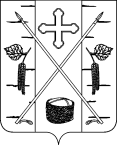 БЕРЕЗОВСКИЙ ПОСЕЛКОВЫЙ СОВЕТ ДЕПУТАТОВРЕШЕНИЕп.Березовка